Name of Journal: World Journal of CardiologyManuscript NO: 60531Manuscript Type: CASE REPORTPregnancy associated spontaneous coronary artery dissection: A case report and review of literaturePrudhvi K et al. Pregnancy associated spontaneous coronary artery dissectionKalyan Prudhvi, Jayasree Jonnadula, Venkata Ram Pradeep Rokkam, Gurusaravanan Kutti SridharanKalyan Prudhvi, Division of Critical Care Medicine, Mercy Hospital, Saint Louis University School of Medicine, St. Louis, MO 63141, United StatesJayasree Jonnadula, Department of Geriatric Medicine, Barnes Jewish Hospital/Washington University, St. Louis, MO 63110, United StatesVenkata Ram Pradeep Rokkam, Gurusaravanan Kutti Sridharan, Division of Inpatient Medicine, University of Arizona/Banner University Medical Center, Tucson, AZ 85719, United StatesAuthor contributions: Prudhvi K, Jonnadula J, Rokkam VRP, Kutti Sridharan G, all four authors equally contributed to this manuscript; all four authors have analyzed the data and wrote the manuscript; all authors have read and approved the final manuscript.Corresponding author: Kalyan Prudhvi, MD, Academic Fellow, Division of Critical Care Medicine, Mercy Hospital, Saint Louis University School of Medicine, 625 S. New Ballas Road, Suite 7020, St. Louis, MO 63141, United States. kalyanprudhvi@gmail.comReceived: November 30, 2020Revised: January 1, 2021Accepted: March 18, 2021Published online: April 26, 2021AbstractBACKGROUNDPregnancy-associated spontaneous coronary artery dissection (PSCAD) is an important cause of chest pain and acute myocardial infarction in pregnant and postpartum women. Pregnancy is considered an isolated risk factor for spontaneous coronary artery dissection. The etiology, pathogenesis, and incidence of PSCAD are not known.CASE SUMMARYWe present a case of a 33-year-old postpartum female who presented with sudden onset chest pain and was diagnosed with spontaneous coronary artery dissection and needed urgent catheterization revealing left anterior descending coronary artery dissection. She underwent emergent coronary artery bypass graft surgery with good post-operative recovery.CONCLUSIONMost patients with PSCAD can be managed conservatively with medical management and have good outcomes. Patients with high-risk presentations benefit from the invasive approach. Coronary artery bypass graft may be required in select few patients based on angiography findings. Due to the risk of recurrent spontaneous coronary artery dissection, subsequent pregnancies are discouraged.Key Words: Pregnancy; Spontaneous artery dissection; Acute coronary syndrome; Coronary artery bypass surgery; Percutaneous coronary intervention; Pregnancy; Dissection; Myocardial Infraction; Case report©The Author(s) 2021. Published by Baishideng Publishing Group Inc. All rights reserved. Citation: Prudhvi K, Jonnadula J, Rokkam VRP, Kutti Sridharan G. Pregnancy associated spontaneous coronary artery dissection: A case report and review of literature. World J Cardiol 2021; 13(4): 103-110URL: https://www.wjgnet.com/1949-8462/full/v13/i4/103.htm  DOI: https://dx.doi.org/10.4330/wjc.v13.i4.103Core Tip: Chest pain during pregnancy and peripartum period need a comprehensive workup. Pregnancy is an isolated risk factor for spontaneous coronary artery dissection. Patients with pregnancy-associated spontaneous coronary artery dissection often have an elevated rate of high-risk presentations and may require invasive treatment or coronary artery bypass graft in few cases. Multidisciplinary care coordinated by a team of experts including interventional cardiologists, high-risk obstetricians, internists, cardiothoracic surgeons and Critical care specialists is essential in managing these patients in the peripartum period. Early diagnosis and timely intervention are lifesaving in cases involving Pregnancy associated spontaneous coronary artery dissection.INTRODUCTIONChest pain is the second most common chief complaint for emergency room visits[1]. Common causes of chest pain presenting to the emergency department are gastrointestinal causes, musculoskeletal causes, acute coronary syndrome, pericarditis and pulmonary embolism[2,3]. Spontaneous coronary artery dissection (SCAD) leading to coronary ischemia is an uncommon cause of chest pain predominantly seen in women. SCAD is defined as an epicardial coronary artery dissection that is not associated with trauma, atherosclerosis or due to iatrogenic causes. Many cases of SCAD in women happen during the peripartum period, and this can be life-threatening events in young females[4,5].Pregnancy-associated spontaneous coronary artery dissection (PSCAD) is an important cause of chest pain and acute myocardial infarction in pregnant and postpartum women. It remains rare in incidence overall, with a handful of case reports and few small case series reported in the literature. Pregnancy and puerperium are considered major risk factors for SCAD because of hormonal changes. The etiology of PSCAD is not clearly understood. Patients with PSCAD often have high-risk presentations and have a complicated course. Failure to diagnose and treat PSCAD timely may lead to worse outcomes.Here, we report a case of a 33-year-old postpartum female who had a complicated course following SCAD requiring coronary artery bypass graft (CABG) and had an uneventful recovery. To further improve understanding of PSCAD, we conducted an extensive literature search of Medline database for articles published until October 2020 using the following search terms “Myocardial infarction”, “Pregnancy”, “Spontaneous Coronary artery dissection” and “postpartum” in various combinations. We have reviewed the etiology, clinical presentation, diagnosis and treatment strategy of PSCAD in this literature review.CASE PRESENTATIONChief complaintsSudden onset chest pain.History of present illnessA previously healthy 33-year-old Hispanic female with no significant medical history presented to the emergency room with sudden onset of chest pain while she was cooking dinner. The pain originated in the neck area on the left side and mid-back region, radiated to the anterior chest, was 10/10 intensity, pressure-like, lasted for 15 min, and resolved with aspirin. Chest pain was associated with nausea, vomiting, diaphoresis, shortness of breath, and lightheadedness. A month ago, she delivered her third child by normal vaginal delivery at 37 wk of gestation. The review of systems was otherwise unremarkable.History of past illnessThe patient had no prior history of coronary artery disease, aortic dissection, or pulmonary embolism.Personal and family historyShe had no significant social history including smoking, alcohol or recreational substance use. She denied use of any over the counter medicines and denied use of any hormonal contraceptives before. Her only medications included prenatal vitamins and iron supplements. There was no history of sudden cardiac death or early myocardial infarction in the family.Physical examinationHer physical examination was unremarkable. Blood pressure was 104/56 mmHg and heart rate was 82 beats per minute. Equal intensity pulses were palpable in both arms. There were no cardiac murmurs, jugular venous distension, crackles on auscultatory lung areas, and pedal edema.Laboratory examinationsLaboratory markers showed low hemoglobin of 11.6 g/dL (normal 12-15.5 g/dL) , white blood cell count of 6 × 109 cells/L, creatinine of 0.6 mg/dL, ESR of 16 mm/h (normal range, 0-20 mm/h) and CRP of 2.7 mg/L (normal range, 0-10 mg/L). Serial Troponins (Troponin T) were abnormal and trended up from 0.01 ng/mL and peaked at 15.5 ng/mL. Imaging examinationsHer initial electrocardiogram (EKG) was normal. Subsequent EKGs showed dynamic T wave inversions. Chest radiography did not reveal mediastinal widening or any fractures and dislocations. Transthoracic echocardiogram revealed 48% LVEF, moderate-sized apical wall motion abnormality with akinesia of the anteroseptal segments.MULTIDISCIPLINARY EXPERT CONSULTATIONA multidisciplinary team including cardiology, cardiothoracic surgery, critical care medicine was consulted, and they recommended starting heparin drip, high intensity statin therapy, and giving loading doses of aspirin and clopidogrel.FINAL DIAGNOSISShe underwent Left heart catheterization, which revealed spontaneous circumferential dissection extending from Ostia to mid-left anterior descending (LAD) with distal 90% stenosis (Figures 1 and 2). Diagnosis was made on the basis of symptoms of chest pain, elevated troponins, EKG findings of T-wave inversions, echocardiogram findings of wall motion abnormalities with low ejection fraction 48% and more importantly angiographic findings of dissection.TREATMENTAn intra-aortic balloon pump was placed, IV nitroglycerine and metoprolol were started. Conservative management was not an option for her owing to ongoing ischemia. Percutaneous coronary intervention (PCI) was considered extremely high risk for her due to extensive involvement of left anterior descending and CABG was favored. The patient underwent a CABG (free left internal mammary artery to left anterior descending and saphenous vein graft to diagonal 1 and 2) and was transferred to the cardiac intensive care unit with an intra-aortic balloon pump and dopamine infusion.OUTCOME AND FOLLOW-UPShe had an uneventful post-operative recovery and was discharged home on Aspirin, Atorvastatin and Metoprolol with close clinic follow-up. Autoimmune workup including antinuclear antibody, anti-DS antibody, ANCA antibodies, anticardiolipin antibody, and diluted Russell Viper venom test was negative. Post-discharge clinic follow up in one and 3 mo were uneventful, and she was advised to continue medical management.DISCUSSIONPregnancy predisposes to an increased risk of myocardial infarction by three-fold compared to non-pregnant females in the reproductive age group[4]. PSCAD comprises about 40% of pregnancy-associated myocardial infarction[5]. PSCAD occurs in approximately 1.8 per 100000 pregnancies[6].Etiology and pathogenesisGiven the rarity of this condition, the etiology of PSCAD is largely unknown. Black race, hyperlipidemia, hypertension and migraine have been associated with the development of PSCAD[6]. A meta-analysis of Genome wise studies has identified a common genetic locus PHACTR1-EDN1 implicated in the development of both fibromuscular dysplasia (FMD) and SCAD in affected patients[7]. In a PSCAD cohort, Fibromuscular dysplasia was noted in greater than 40% of cases who underwent imaging, revealing there may be a strong connection between FMD and PSCAD[8,9]. Autopsy studies have suggested that SCAD may be an initial manifestation of FMD[10,11]. Besides, several conditions that have been associated with SCAD including advanced maternal age, intense exercise, oral contraceptives, immunosuppressive therapy, menopause, sleep deprivation, cocaine abuse, connective tissue disorders such as Marfan syndrome and Ehlers-Danlos syndrome, polyarteritis nodosa and systemic lupus erythematosus may be related to PSCAD[12-14]. PSCAD patients also have higher rates of prior infertility treatments.Pregnancy and puerperium are considered major risk factors for SCAD because of hormonal changes[15]. Changes in the levels of sex hormones leading to alterations in intima and media layers of arterial walls were proposed as a cause of PSCAD. Impaired collagen synthesis, myocyte proliferation and altered texture of mucopolysaccharides may weaken the layers of the coronary arterial wall. During pregnancy, a hyperdynamic circulatory state with increased shear stress on the labile coronary artery leads to coronary artery dissection[16,17]. PSCAD is more commonly observed in the left anterior descending coronary artery and Left main artery[15].Clinical features and diagnosisClinical features are related to myocardial ischemia. Myocardial hypoperfusion is due to true luminal narrowing by false lumen compression caused by intramural hematoma. Clinical features depend on the anatomy of coronary involvement and the severity of involvement. The clinical spectrum varies from nonspecific chest pain, anginal equivalent, typical chest pain suggestive of unstable angina, cardiogenic shock leading to hemodynamic instability and sudden cardiac death.Elevated cardiac biomarkers including troponins due to myocyte injury from ischemia may be seen. EKG may reflect changes corresponding to the involvement and extent of coronary territory and the severity of ischemia. Emergent coronary catheterization is essential for establishing a definitive diagnosis. Computed tomographic angiography coronary angiography may be useful in postpartum patients for diagnosing dissection and also during follow-up evaluation for resolution[18]. Unlike SCAD, where mid and distal coronary artery occlusions are common, PSCAD patients are more likely to have proximal vessel (mainly left main and left anterior descending) or multivessel involvement[19]. They present with worse LVEF compared with other SCAD patients. EKG could be normal but may also show a nonspecific ischemic pattern, T wave inversions, ST-segment depression, or ST-segment elevation.Treatment and prognosisThe management strategy employed in PSCAD is similar to the management of SCAD with special attention to the stage of pregnancy and emphasis on fetal and maternal well-being. Both conservative treatment with medical therapy alone and percutaneous coronary intervention have been used in the management of PSCAD. There are no evidence-based guideline recommendations from professional societies yet as SCAD/PSCAD is rare. There have been no randomized controlled trials to guide management and so there is no established strategy to guide treatment. Emergent coronary angiography is the key in reviewing coronary arteries' anatomy and diagnosing SCAD and also to identify the severity and extent of the coronary artery dissection[5]. Intravascular ultrasound and optical coherence tomography may help in differentiating true lumen vs false lumen. Conservative management strategy may be followed in stable PSCAD patients as in one case series of 750 patients, about 85% were managed conservatively and had good long-term outcomes[20]. PCI may be considered in patients in patients with proximal occlusions, cardiogenic shock, unstable rhythm and those who fail conservative treatment strategy[15]. However, PCI in SCAD patients has higher rates of complications such as propagation of hematoma (noted in one-third of cases) and iatrogenic dissection[21,22]. Difficulty in identifying true lumen limits the success rate with stenting in establishing the coronary flow. Coronary arteries may be more friable due to hormonal changes in pregnancy and PCI may further worsen dissection in PSCAD patients[6].CABG is reserved for patients with multivessel involvement or involvement of the left main coronary artery with ongoing ischemia/infarction[5,23-25]. Thrombolytics should be avoided due to the risk of reexpansion of hematoma, causing expanding dissection leading to compression of the true lumen with worsening ischemia. Besides, thrombolytics fall in risk category C for use in pregnancy[26,27]. Caution advised with medical management as certain drugs are contraindicated or not well studied during pregnancy. Antiplatelet agents such as aspirin, beta-blockers such as labetalol are safe during pregnancy. Available human data suggests the benefits of Clopidogrel use outweigh risks during pregnancy and risk of fetal harm is not expected[28,29]. Angiotensin converting enzyme inhibitors should be avoided during pregnancy.Previously considered a universally fatal condition, survival outcomes of PSCAD have improved in the past decades due to advances in the management of acute myocardial infarction. Maternal mortality rates are still high and variable in PSCAD patients, with one recent study reporting in-hospital mortality rates of 4.5%[30,31].  In another recent series of 750 patients containing 34 peripartum patients, PSCAD was associated with a higher rate of major adverse events (20.6%) such as Stroke/TIA, all-cause mortality, re-infection, Cardiogenic shock, congestive heart failure and cardiac arrest[20]. Patients with PSCAD were found to have an elevated rate of high-risk presentations and also known to have low ejection fraction compared to females with acute myocardial infarction in the same age group. Recurrence after SCAD has been noted, although less common. There is a paucity of information on the risk of recurrent SCAD in patients with prior PSCAD. Due to the high risk of mortality and morbidity associated with PSCAD, pre-conceptional counseling is recommended for subsequent pregnancies. Coronary tortuosity, migraine headaches, fibromuscular dysplasia, hypertension are associated with recurrent PSCAD. Careful evaluation, low threshold for coronary angiography referral and early intervention may help reduce the rate of missed diagnosis in high-risk women during the peripartum period. Multidisciplinary care coordinated by a team of experts including interventional cardiologists, high-risk obstetricians, internists, cardiothoracic surgeons and critical care specialists is essential in managing these patients in the peripartum period[32]. Targeted cardiac rehabilitation programs are preferred over strenuous high-intensity exercise programs in postpartum women[33].CONCLUSIONStrong suspicion and emergent catheterization should be considered when pregnant and postpartum women present with chest pain, electrocardiogram changes and elevated biomarkers. Emergent coronary catheterization is essential for establishing a definitive diagnosis. Although no standard guidelines exist, conservative therapy with medical management has been increasingly adopted in pregnancy-associated spontaneous coronary artery dissection with good outcomes. Selected cases with high-risk presentations like ours have definitive benefit from PCI and coronary artery bypass graft. Hence, PCI should be reserved only for high-risk patients and coronary artery bypass graft in extremely high-risk or PCI failure cases.REFERENCES1 McCaig LF, Burt CW. National Hospital Ambulatory Medical Care Survey: 2002 emergency department summary. Adv Data 2004: 1-34 [PMID: 15068333]2 Kontos MC, Diercks DB, Kirk JD. Emergency department and office-based evaluation of patients with chest pain. Mayo Clin Proc 2010; 85: 284-299 [PMID: 20194155 DOI: 10.4065/mcp.2009.0560]3 Stepinska J, Lettino M, Ahrens I, Bueno H, Garcia-Castrillo L, Khoury A, Lancellotti P, Mueller C, Muenzel T, Oleksiak A, Petrino R, Guimenez MR, Zahger D, Vrints CJ, Halvorsen S, de Maria E, Lip GY, Rossini R, Claeys M, Huber K. Diagnosis and risk stratification of chest pain patients in the emergency department: focus on acute coronary syndromes. A position paper of the Acute Cardiovascular Care Association. Eur Heart J Acute Cardiovasc Care 2020; 9: 76-89 [PMID: 31958018 DOI: 10.1177/2048872619885346]4 James AH, Jamison MG, Biswas MS, Brancazio LR, Swamy GK, Myers ER. Acute myocardial infarction in pregnancy: a United States population-based study. Circulation 2006; 113: 1564-1571 [PMID: 16534011 DOI: 10.1161/CIRCULATIONAHA.105.576751]5 Hayes SN, Tweet MS, Adlam D, Kim ESH, Gulati R, Price JE, Rose CH. Spontaneous Coronary Artery Dissection: JACC State-of-the-Art Review. J Am Coll Cardiol 2020; 76: 961-984 [PMID: 32819471 DOI: 10.1016/j.jacc.2020.05.084]6 Faden MS, Bottega N, Benjamin A, Brown RN. A nationwide evaluation of spontaneous coronary artery dissection in pregnancy and the puerperium. Heart 2016; 102: 1974-1979 [PMID: 27411842 DOI: 10.1136/heartjnl-2016-309403]7 Adlam D, Olson TM, Combaret N, Kovacic JC, Iismaa SE, Al-Hussaini A, O'Byrne MM, Bouajila S, Georges A, Mishra K, Braund PS, d'Escamard V, Huang S, Margaritis M, Nelson CP, de Andrade M, Kadian-Dodov D, Welch CA, Mazurkiewicz S, Jeunemaitre X; DISCO Consortium, Wong CMY, Giannoulatou E, Sweeting M, Muller D, Wood A, McGrath-Cadell L, Fatkin D, Dunwoodie SL, Harvey R, Holloway C, Empana JP, Jouven X; CARDIoGRAMPlusC4D Study Group, Olin JW, Gulati R, Tweet MS, Hayes SN, Samani NJ, Graham RM, Motreff P, Bouatia-Naji N. Association of the PHACTR1/EDN1 Genetic Locus With Spontaneous Coronary Artery Dissection. J Am Coll Cardiol 2019; 73: 58-66 [PMID: 30621952 DOI: 10.1016/j.jacc.2018.09.085]8 Saw J, Humphries K, Aymong E, Sedlak T, Prakash R, Starovoytov A, Mancini GBJ. Spontaneous Coronary Artery Dissection: Clinical Outcomes and Risk of Recurrence. J Am Coll Cardiol 2017; 70: 1148-1158 [PMID: 28838364 DOI: 10.1016/j.jacc.2017.06.053]9 Tweet MS, Young KA, Best PJM, Hyun M, Gulati R, Rose CH, Hayes SN. Association of Pregnancy With Recurrence of Spontaneous Coronary Artery Dissection Among Women With Prior Coronary Artery Dissection. JAMA Netw Open 2020; 3: e2018170 [PMID: 32965500 DOI: 10.1001/jamanetworkopen.2020.18170]10 Moulson N, Kelly J, Iqbal MB, Saw J. Histopathology of Coronary Fibromuscular Dysplasia Causing Spontaneous Coronary Artery Dissection. JACC Cardiovasc Interv 2018; 11: 909-910 [PMID: 29680214 DOI: 10.1016/j.jcin.2017.11.015]11 Lie JT, Berg KK. Isolated fibromuscular dysplasia of the coronary arteries with spontaneous dissection and myocardial infarction. Hum Pathol 1987; 18: 654-656 [PMID: 3596585 DOI: 10.1016/s0046-8177(87)80368-4]12 Lawal L, Lange R, Schulman S. Acute myocardial infarction in two young women without significant risk factors. J Invasive Cardiol 2009; 21: E3-E5 [PMID: 19126929]13 Azam MN, Roberts DH, Logan WF. Spontaneous coronary artery dissection associated with oral contraceptive use. Int J Cardiol 1995; 48: 195-198 [PMID: 7775001 DOI: 10.1016/0167-5273(94)02238-e]14 Tsimikas S, Giordano FJ, Tarazi RY, Beyer RW. Spontaneous coronary artery dissection in patients with renal transplantation. J Invasive Cardiol 1999; 11: 316-321 [PMID: 10745540]15 Cade JR, Szarf G, de Siqueira ME, Chaves Á, Andréa JC, Figueira HR, Gomes MM Jr, Freitas BP, Filgueiras Medeiros J, Dos Santos MR, Fiorotto WB, Daige A, Gonçalves R, Cantarelli M, Alves CM, Echenique L, de Brito FS Jr, Perin MA, Born D, Hecht H, Caixeta A. Pregnancy-associated spontaneous coronary artery dissection: insights from a case series of 13 patients. Eur Heart J Cardiovasc Imaging 2017; 18: 54-61 [PMID: 26928981 DOI: 10.1093/ehjci/jew021]16 Heefner WA. Dissecting hematoma of the coronary artery. A possible complication of oral contraceptive therapy. JAMA 1973; 223: 550-551 [PMID: 4739140]17 Barger AC, Beeuwkes R 3rd, Lainey LL, Silverman KJ. Hypothesis: vasa vasorum and neovascularization of human coronary arteries. A possible role in the pathophysiology of atherosclerosis. N Engl J Med 1984; 310: 175-177 [PMID: 6197652 DOI: 10.1056/NEJM198401193100307]18 Rose E, Gedela M, Miller N, Carpenter PL. Pregnancy-Related Spontaneous Coronary Artery Dissection: A Case Series and Literature Review. J Emerg Med 2017; 52: 867-874 [PMID: 28396082 DOI: 10.1016/j.jemermed.2017.02.015]19 Ito H, Taylor L, Bowman M, Fry ET, Hermiller JB, Van Tassel JW. Presentation and therapy of spontaneous coronary artery dissection and comparisons of postpartum vs nonpostpartum cases. Am J Cardiol 2011; 107: 1590-1596 [PMID: 21439531 DOI: 10.1016/j.amjcard.2011.01.043]20 Saw J, Starovoytov A, Humphries K, Sheth T, So D, Minhas K, Brass N, Lavoie A, Bishop H, Lavi S, Pearce C, Renner S, Madan M, Welsh RC, Lutchmedial S, Vijayaraghavan R, Aymong E, Har B, Ibrahim R, Gornik HL, Ganesh S, Buller C, Matteau A, Martucci G, Ko D, Mancini GBJ. Canadian spontaneous coronary artery dissection cohort study: in-hospital and 30-day outcomes. Eur Heart J 2019; 40: 1188-1197 [PMID: 30698711 DOI: 10.1093/eurheartj/ehz007]21 Prakash R, Starovoytov A, Heydari M, Mancini GB, Saw J. Catheter-Induced Iatrogenic Coronary Artery Dissection in Patients With Spontaneous Coronary Artery Dissection. JACC Cardiovasc Interv 2016; 9: 1851-1853 [PMID: 27609262 DOI: 10.1016/j.jcin.2016.06.026]22 Tweet MS, Eleid MF, Best PJ, Lennon RJ, Lerman A, Rihal CS, Holmes DR Jr, Hayes SN, Gulati R. Spontaneous coronary artery dissection: revascularization vs conservative therapy. Circ Cardiovasc Interv 2014; 7: 777-786 [PMID: 25406203 DOI: 10.1161/CIRCINTERVENTIONS.114.001659]23 Sarmento-Leite R, Machado PR, Garcia SL. Spontaneous coronary artery dissection: stent it or wait for healing? Heart 2003; 89: 164 [PMID: 12527667 DOI: 10.1136/heart.89.2.164]24 Jorgensen MB, Aharonian V, Mansukhani P, Mahrer PR. Spontaneous coronary dissection: a cluster of cases with this rare finding. Am Heart J 1994; 127: 1382-1387 [PMID: 8172069 DOI: 10.1016/0002-8703(94)90060-4]25 Asuncion CM, Hyun J. Dissecting intramural hematoma of the coronary artery in pregnancy and the puerperium. Obstet Gynecol 1972; 40: 202-210 [PMID: 5047954]26 Buys EM, Suttorp MJ, Morshuis WJ, Plokker HW. Extension of a spontaneous coronary artery dissection due to thrombolytic therapy. Cathet Cardiovasc Diagn 1994; 33: 157-160 [PMID: 7834730 DOI: 10.1002/ccd.1810330216]27 Zupan I, Noc M, Trinkaus D, Popovic M. Double vessel extension of spontaneous left main coronary artery dissection in young women treated with thrombolytics. Catheter Cardiovasc Interv 2001; 52: 226-230 [PMID: 11170335 DOI: 10.1002/1522-726x(200102)52:2<226::aid-ccd1054>3.0.co;2-r]28 King M, Bernstein PS. Clopidogrel During Pregnancy. In: Obstetrics and Maternal-Fetal Medicine, Medscape, 2005 [cited March 17, 2021]. Available from: https://www.medscape.com/viewarticle/51621029 De Santis M, De Luca C, Mappa I, Cesari E, Mazza A, Quattrocchi T, Caruso A. Clopidogrel treatment during pregnancy: a case report and a review of literature. Intern Med 2011; 50: 1769-1773 [PMID: 21841343 DOI: 10.2169/internalmedicine.50.5294]30 Smilowitz NR, Gupta N, Guo Y, Zhong J, Weinberg CR, Reynolds HR, Bangalore S. Acute Myocardial Infarction During Pregnancy and the Puerperium in the United States. Mayo Clin Proc 2018; 93: 1404-1414 [PMID: 30031555 DOI: 10.1016/j.mayocp.2018.04.019]31 Paratz ED, Kao C, MacIsaac AI, Somaratne J, Whitbourn R. Evolving management and improving outcomes of pregnancy-associated spontaneous coronary artery dissection (P-SCAD): a systematic review. Int J Cardiol Heart Vasc 2018; 18: 1-6 [PMID: 29750179 DOI: 10.1016/j.ijcha.2017.12.001]32 Kim ESH. Spontaneous Coronary-Artery Dissection. N Engl J Med 2020; 383: 2358-2370 [PMID: 33296561 DOI: 10.1056/NEJMra2001524]33 Chou AY, Prakash R, Rajala J, Birnie T, Isserow S, Taylor CM, Ignaszewski A, Chan S, Starovoytov A, Saw J. The First Dedicated Cardiac Rehabilitation Program for Patients With Spontaneous Coronary Artery Dissection: Description and Initial Results. Can J Cardiol 2016; 32: 554-560 [PMID: 26923234 DOI: 10.1016/j.cjca.2016.01.009]FootnotesInformed consent statement: Informed and written consent obtained from the patient and attached.Conflict-of-interest statement: The authors disclose no conflicts of interest and the statement attached.CARE Checklist (2016) statement: The authors have read the CARE Checklist (2016), and the manuscript was prepared and revised according to the CARE Checklist (2016).Open-Access: This article is an open-access article that was selected by an in-house editor and fully peer-reviewed by external reviewers. It is distributed in accordance with the Creative Commons Attribution NonCommercial (CC BY-NC 4.0) license, which permits others to distribute, remix, adapt, build upon this work non-commercially, and license their derivative works on different terms, provided the original work is properly cited and the use is non-commercial. See: http://creativecommons.org/Licenses/by-nc/4.0/Manuscript source: Unsolicited manuscriptPeer-review started: November 30, 2020First decision: December 20, 2020Article in press: March 18, 2021Specialty type: Cardiac and cardiovascular systemsCountry/Territory of origin: United StatesPeer-review report’s scientific quality classificationGrade A (Excellent): AGrade B (Very good): BGrade C (Good): CGrade D (Fair): 0Grade E (Poor): 0P-Reviewer: Ciccone MM, Kharlamov AN, Zhang JX S-Editor: Zhang L L-Editor: A P-Editor: Li JHFigure Legends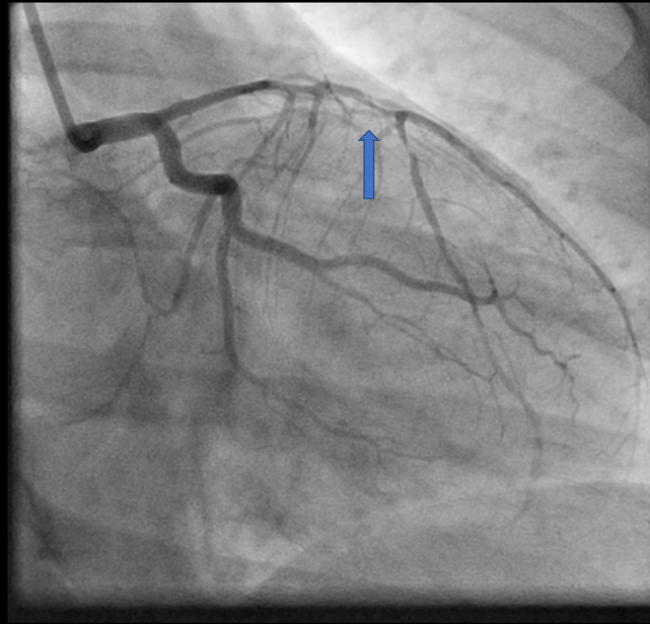 Figure 1 Right anterior oblique caudal view: Dissection extending from Ostium to mid LAD beyond the 2nd diagonal (arrow) with 90% stenosis (indicated by arrow).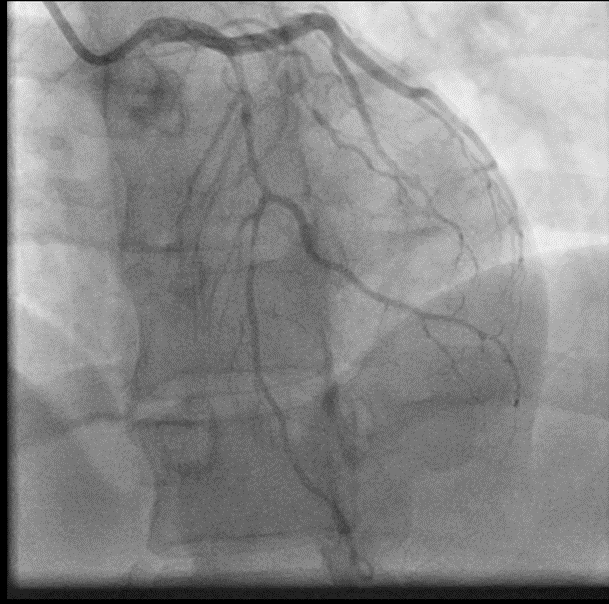 Figure 2 Right anterior oblique cranial view.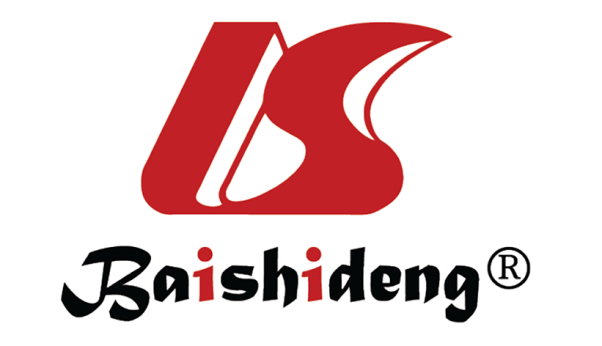 Published by Baishideng Publishing Group Inc7041 Koll Center Parkway, Suite 160, Pleasanton, CA 94566, USATelephone: +1-925-3991568E-mail: bpgoffice@wjgnet.comHelp Desk: https://www.f6publishing.com/helpdeskhttps://www.wjgnet.com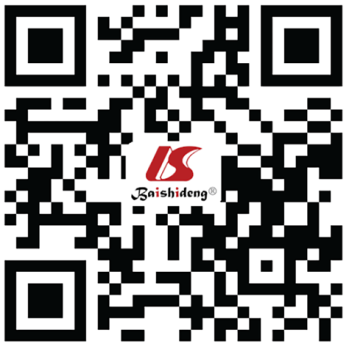 © 2021 Baishideng Publishing Group Inc. All rights reserved.